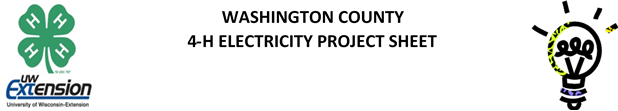 Are you a Youth Leader in this Project?   Yes     NoPROJECT MEETINGSPROJECT TALKS AND DEMONSTRATIONS YOU HAVE GIVENOTHER ACTIVITIES AND EVENTS DONE IN THIS PROJECT(, Workshops, etc.)*If additional space is needed, please add another sheet.*Add pictures and/or news articles specifically related to this project following this form to illustrate what you did in the project this year.YeartoName:Grade:Years in Project:Explain why you are taking this Project and what you hope to learn/accomplish this year (your goal):List Assignments Done, Experiments, and/or Projects Completed This YearKit orHomemadeTime You Spent on thisTime Spent WithSomeone Else Helping YouDid you have a Club Project Leader?Did you have a Club Project Leader?YesYesNoNoNumber of Project meetings held?Number I attendedNumber I attendedNumber I attendedDid you have a County Project Leader?YesYesNoNumber of County Project meetings heldNumber of County Project meetings heldNumber I attendedNumber I attendedNumber I attendedNumber I attendedWas the project self-guided?(Member worked independently without a project leader)YesNoDatespaceTitlespaceWherespacespacespacespacespacespaceDatespaceType of EventspaceWherespacespacespacespacespacespacePROJECT EXHIBITS*Must have exhibited at county fair to be eligible for County AwardPROJECT EXHIBITS*Must have exhibited at county fair to be eligible for County AwardPROJECT EXHIBITS*Must have exhibited at county fair to be eligible for County AwardPROJECT EXHIBITS*Must have exhibited at county fair to be eligible for County AwardPROJECT EXHIBITS*Must have exhibited at county fair to be eligible for County AwardItemWherePlacing/Award